الجمهورية الجزائرية الديمقراطية الشعبيةوزارة التجارةالمديرية العامة لضبط النشاطات و تنظيمهامديرية المنافسةالاسم: .............................................................................................اللقب: .............................................................................................الصفة: ............................................................................................المهنة ( إرفاق السيرة الذاتية):  ...............................................................الهيئة:  ...........................................................................................الهاتف: ..........................................................................................عنوان البريد الالكتروني : .....................................................................الولاية: .........................................................................................عناوين المواضيع المقترحة:..............................................................................................................................................................................................................................................................................طبيعة النشاط المقترح (يوم دراسي، ورشة عمل...):..............................................................................................................................................طبيعة المشاركة:.................................................................................معلومات أخرى:...................................................................................................................................................................................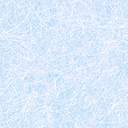 